Roasted Red Potatoes with Asparagus, Beets, Salmon and Lemon-Horseradish Cream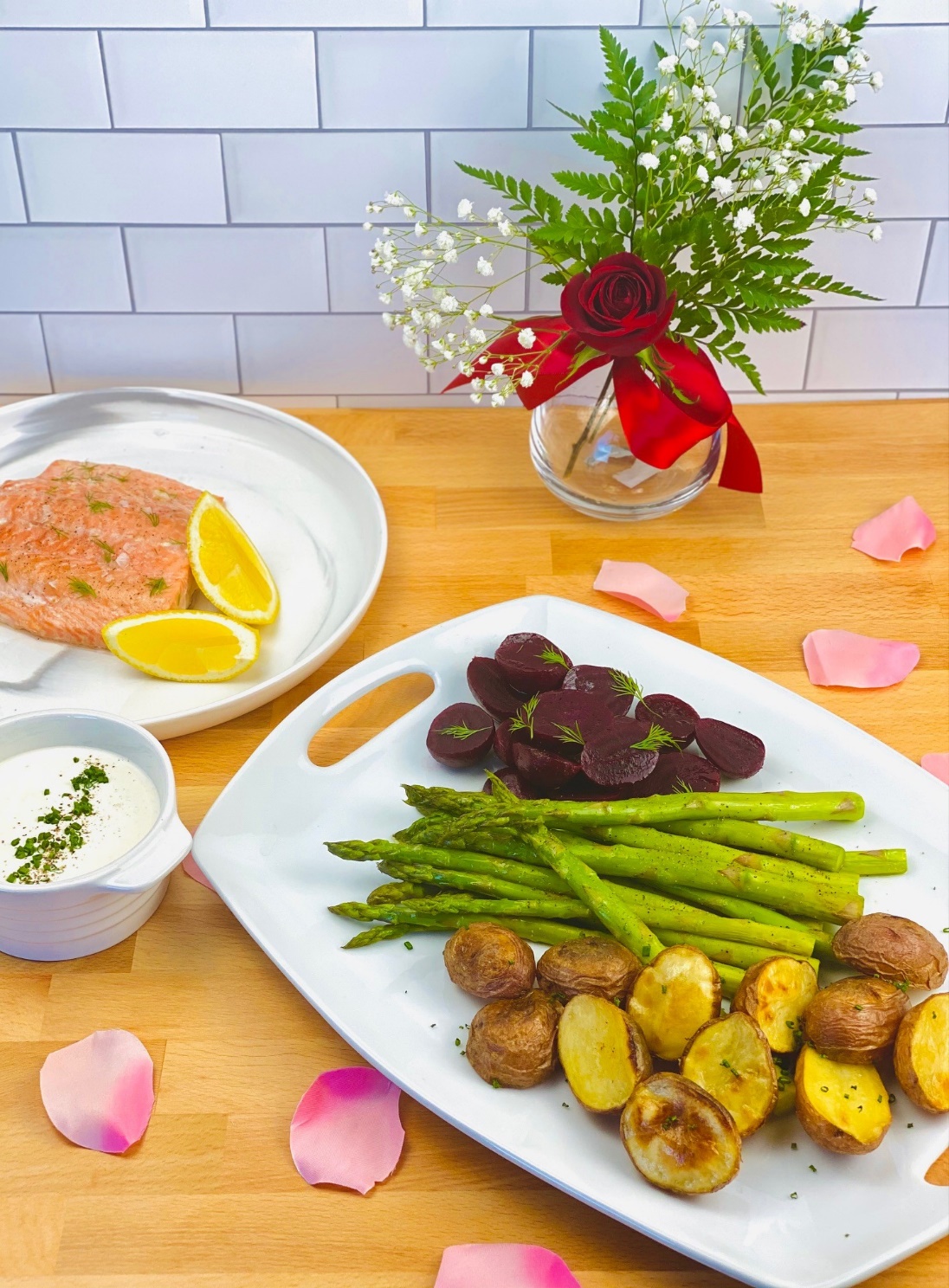 Description:  Crispy roasted potatoes are coupled with tender asparagus, sweet beets, and flakey salmon served with a flavorful and creamy horseradish sauce.Servings: 4Preparation Time: 20 minutesCooking Time: 30 minutesTotal Time: 50 minutesPotato Type: Red Potatoes Course : EntreeIngredientsFor the Roasted Red Potatoes:1 lb. (453g)		Petite Red Potatoes, cut in half2 tablespoons (30ml)	Olive Oil1 teaspoon (2g)		Sea Salt1 teaspoon (1g)		Freshly Ground Black Pepper1 each			Lemon ZestedFor the Beets:1 lb. (453g)		Beets, peeled and quartered2 teaspoons (10ml)	Olive Oil½ teaspoon (1g)		Sea Salt1 tablespoon (15ml)	Red Wine Vinegar1 tablespoon (1g)		Chopped DillFor the Asparagus: ½ lb. (227g)		Asparagus, trimmed2 teaspoons (10ml)	Olive Oil1 teaspoon (1g)		Sea Salt  For the Salmon:1 lb. (453g)		Wild Salmon Filets1 tablespoon (2g)		Lemon Pepper SeasoningFor the Horseradish Cream:1 cup (240ml)		Sour Cream2 tablespoons (30ml)	Lemon Juice1 each			Zest of one lemon2 tablespoons (30ml)	Prepared HorseradishGarnish:¼ cup (8g)			Fresh Chives, choppedPreparationPreheat the oven to 400 °F (204 °C) To prepare the potatoes and beets, in two separate bowls, combine the ingredients for the potatoes and in the other combine the ingredients for the beets. Place them on a aluminum foil lined baking sheet and place in the oven for 30-35 minutes or until the root vegetables are tender.When the potatoes and beets are done, place the asparagus on the baking sheet, drizzle with the olive oil and season with the salt.  Return the pan to the oven and roast for 6-8 minutes or until the asparagus is bright green. Remove the veggies from the oven and prepare the salmon.On another baking sheet place the salmon. Season the salmon with the lemon pepper seasoning and place in the oven for 8-10 minutes. While the salmon is roasting, prepare the sauce by combining all the ingredients for the sauce in a bowl and stirring well to combine.Once the salmon reaches an internal temperature of 145 °F remove it from the oven, alternatively if the salmon is opaque and pink it’s ready. If you see too much white fat being squeezed out of the salmon, that means its being overcooked, remove it immediately.To serve plate some of each of the vegetables on a plate. Nestle a portion of salmon on top of the vegetables and spoon some of the sauce on top of the salmon. Garnish the entire dish with some of the chopped chives. Enjoy!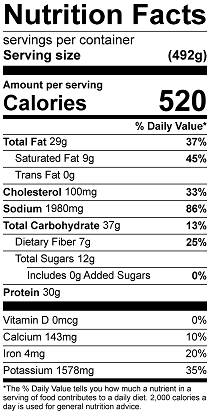 Vitamin C: 22.7mg